Znak sprawy: WZP.272.20.2016ZAŁĄCZNIK nr 4   do umowy nr.............................................../16 z dnia ....................... Wzory logotypów do zastosowania: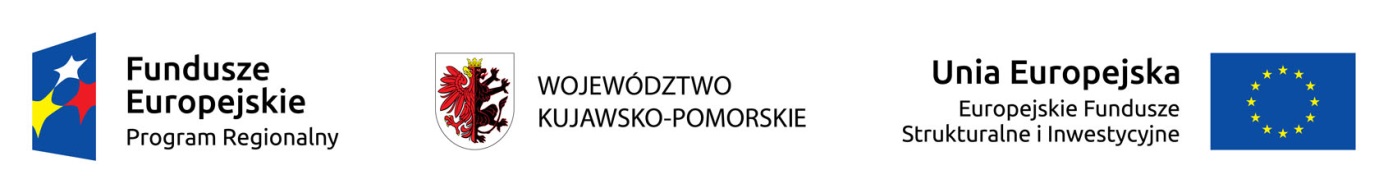 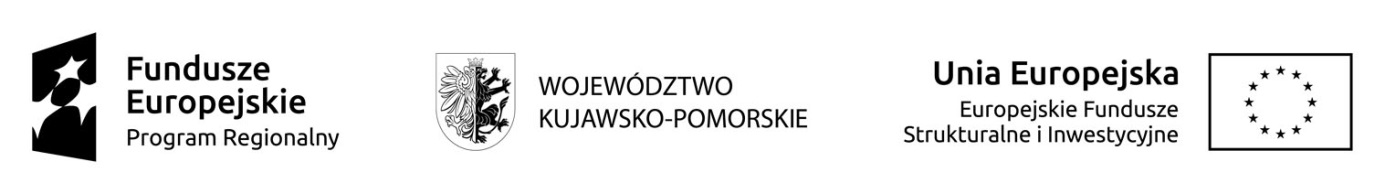 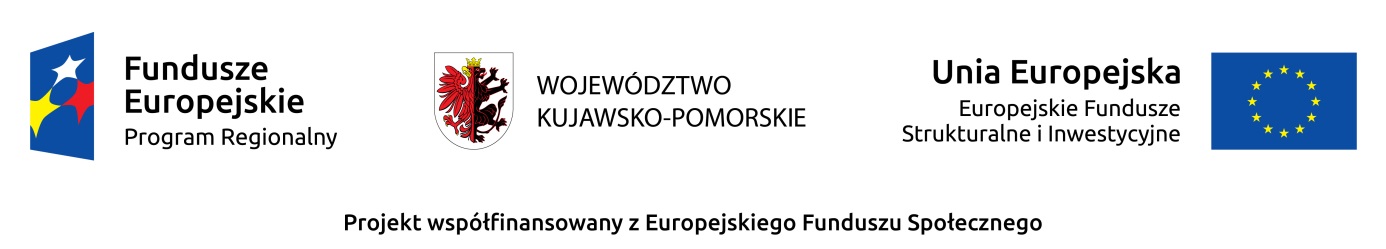 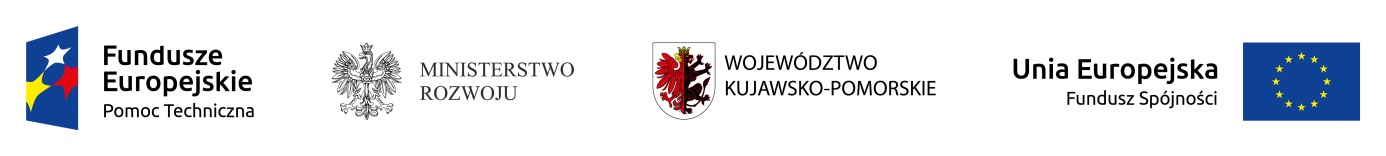 